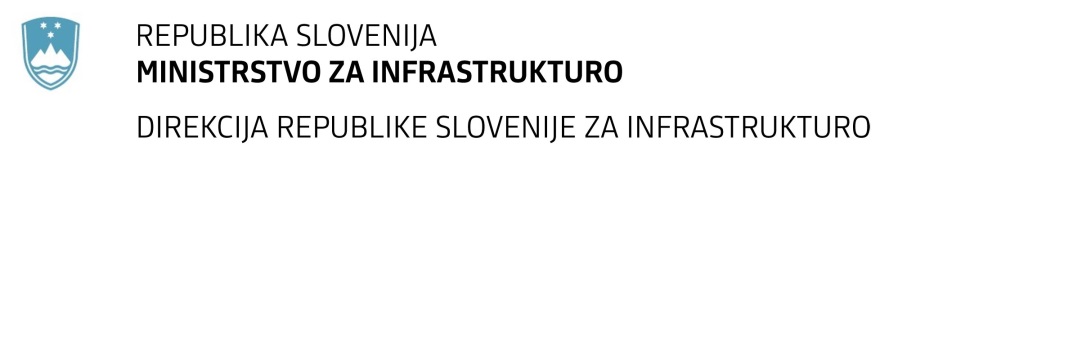 SPREMEMBA RAZPISNE DOKUMENTACIJE za oddajo javnega naročila Obvestilo o spremembi razpisne dokumentacije je objavljeno na "Portalu javnih naročil" in na naročnikovi spletni strani. Na  naročnikovi spletni strani je priložen čistopis spremenjenega dokumenta. Obrazložitev sprememb:Spremembe so sestavni del razpisne dokumentacije in jih je potrebno upoštevati pri pripravi ponudbe.Številka:43001-115/2021-01oznaka naročila:A-82/21 B   Datum:22.04.2021MFERAC:2431-21-000470/0Okvirni sporazum za dobavo prometne signalizacije in opreme na G+R cestah na območju RS Naročnik spreminja vzorec okvirnega sporazuma, dopolni se alineja d) v 15. členu, tako da se glasi: d) če bo z uredbo o načinu izvajanja gospodarske javne službe rednega vzdrževanja državnih cest določeno, da bo potekala dobava prometne signalizacije in opreme na G + R cestah na območju RS preko koncesionarja za posamezno območje.Če bo naročnik sprejel odločitev, da bo  dobava prometne signalizacije in opreme na G + R cestah na območju RS potekala preko koncesionarja za posamezno območje.Vsi ostali deli 15. člena vzorca okvirnega sporazuma ostajajo nespremenjeni.